Mobile Drives Majority of Visits to Leading US Websites At 56%, a solid majority of traffic to leading US websites now originates from mobile devices, according to a SimilarWeb report. However, some categories of sites are much more successful than others at keeping mobile visitors engaged. 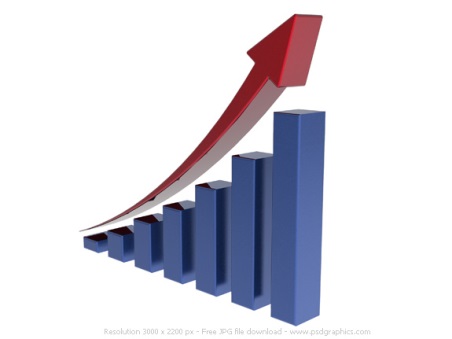 Marketing Land 2/23/16http://marketingland.com/mobile-top-sites-165725